AnleitungenSchritt 01 – Aufteilung in drei TeamsDie Lernenden sollten in drei Teams aufgeteilt werden, denen jeweils eine der folgenden Fragen gestellt wird. Die Teams sollten sich 5 Minuten Zeit nehmen, um die Parameter ihrer Frage zu besprechen.Schritt 02 – PräsentationDie drei Teams sollten wieder zusammenkommen und jedes von ihnen sollte einen Vertreter benennen, der die von seinem Team untersuchte Frage zusammen mit einer Liste der vorgeschlagenen Maßnahmen und Schritte präsentiert. Einzelpersonen aus allen Teams können sich mit Vorschlägen zu Wort melden oder Fragen stellen, um gemeinsam den besten Ansatz zu finden.Schritt 03 – DiskussionIm Anschluss an die Präsentationen erhalten die Lernenden eine Möglichkeit, über den Prozess und alle Herausforderungen, die sie im Prozess wahrnehmen, sowie über Dinge, die ihrer Meinung nach berücksichtigt werden sollten, oder über Ansätze und Schritte, die sie aus ihrer persönlichen oder beruflichen Erfahrung heraus für sinnvoll halten, zu diskutieren.Frage 1Talententwicklung kann berufliche Erwartungen erzeugen.  KMU sind möglicherweise nicht in der Lage, ihren Mitarbeitern Möglichkeiten zu bieten, diese Erwartungen zu erfüllen.  In welchen Bereichen ist dies Ihrer Meinung nach besonders relevant und was würden Sie einem KMU empfehlen, um eine Lösung zu finden?Frage 2Normalerweise wird die Talententwicklung mit einer vertikalen Entwicklung (Bottom-up-Karriereentwicklung) in Verbindung gebracht. Wie können KMU die horizontale Entwicklung und die Entwicklung von „Spezialistenrollen“ zu ihrem Vorteil nutzen?Frage 3Wie langfristig sollten KMU realistischerweise planen/vorausschauen, wenn es um die Mitarbeiterentwicklung geht?  Welchen Zeitrahmen sollten die Mitarbeiterentwicklungspläne abstecken? Um mehr zu erfahren, besuchen Sie unsere Projektwebsite t4lent.eu oder unser Facebook-Profil @t4lent.eu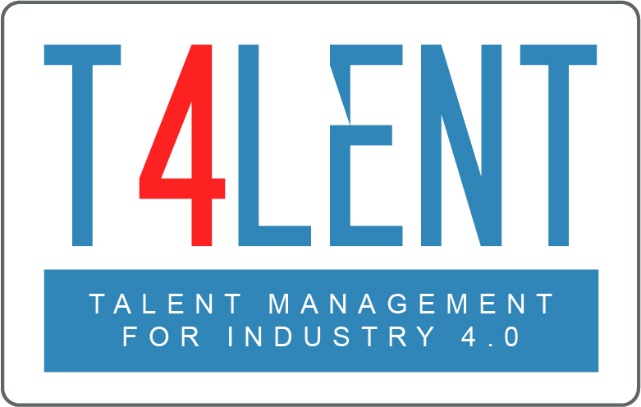 